На основу члана 12. Закона о министарствима („Службени гласник РС“, број 128/20) и на основу Закључка о усвајању Смерница за укључивање организација цивилног друштва у радне групе за израду предлога докумената јавних политика и нацрта, односно предлога прописа („Службени гласник РС“, бр. 8/20 и 107/21)Министарство за људска и мањинска права и друштвени дијалог у сарадњи са Министарством заштите животне средине упућује Ј А В Н И  П О З И Ворганизацијама цивилног друштва за чланство у Радној групи за израду Програма прилагођавања на измењене климатске услове са Акционим планом I ПРЕДМЕТ ЈАВНОГ ПОЗИВА   Законом о климатским променама ("Службени гласник РС", број 26/21) предвиђена је израда Програма прилагођавања на измењене климатске услове са Акционим планом (у даљем тексту: Програм). Сходно томе, Министарство заштите животне средине отпочело је са израдом Програма. У циљу израде истог, планирано jе формирање Радне групе која ће бити сачињена од представника органа јавне управе, привреде и представника цивилног друштва. Задатак Радне групе је прибављање потребних секторских података и информација од значаја за израду Програма, идентификација могућности, временског оквира и конкретних активности и мера у области прилагођавања на измењене климатске услове у секторима од значаја, као и мишљење у погледу одрживости предложених мера. II   ЦИЉ, ОБЛАСТИ И ПРАВО УЧЕШЋА НА ЈАВНОМ ПОЗИВУ1. Циљ овог јавног позива је да се кроз јаван и транспарентан процес изврши избор до две (2) организације  цивилног друштва чији ће представници учествовати у Радној групи за израду Програма прилагођавања на измењене климатске услове са Акционим планом.2. Јавни позив намењен је организацијама цивилног друштва које делују у области животне средине, нарочито у области климатских промена. Право учешћа на Јавном позиву имају организације цивилног друштва, основане и регистроване сагласно позитивним прописима Републике Србије које делују у области утврђених овим јавним позивом.III    КРИТЕРИЈУМИОргaнизaциjе цивилнoг друштвa које се кандидују морају испуњавати следеће критеријуме:да су уписaне у рeгистaр нajмaњe 3 (три) године прe oбjaвљивaњa oвoг jaвнoг пoзивa;да актом о оснивању или статутом имају утврђене циљеве у области наведеним у тачки II Јавног позива (ЦИЉ, ОБЛАСТИ И ПРАВО УЧЕШЋА НА ЈАВНОМ ПОЗИВУ);да поседују пројектно искуство и експертизу у областима наведеним у тачки II Јавног позива (ЦИЉ, ОБЛАСТИ И ПРАВО УЧЕШЋА НА ЈАВНОМ ПОЗИВУ), у последње 3 (три) године;пожељно је да поседују искуство у комуникацији и сарадњи са организацијама цивилног друштва односно чланице су мреже или друге асоцијације организација цивилног друштва;пожељно је да поседују претходно искуство у раду радних група и других радних и саветодавних тела које формирају органи државне и покрајинске управе и локалне самоуправе, у последње 3 (три) године. У циљу подстицања равномерне територијалне заступљености организација цивилног друштва у процесу селекције додатно ће се вредновати пријаве организација цивилног друштва са седиштем изван главног града. Наведено опредељење представља искључиво меру афирмативне акције и ни на који начин није усмерено на дискриминацију подносилаца пријава који не спадају у наведену категорију.IV    ДОКУМЕНТАЦИЈА КОЈА СЕ ДОСТАВЉАOрганизације цивилног друштва дужне су да доставе следеће доказе:попуњен Пријавни формулар (Анекс 1 – Пријавни формулар) листу пројеката које је организација реализовала, односно листу публикација (анализе, истраживања и сл.) које је објавила у областима наведеним у тачки II Јавног позива (ЦИЉ, ОБЛАСТИ И ПРАВО УЧЕШЋА НА ЈАВНОМ ПОЗИВУ), у последње 3 (три) године (Анекс 2 – Образац о реализованим пројектима; Анекс 3 – Образац о објављеним публикацијама);пожељно је доставити податке о чланству у мрежи или другој асоцијацији организација цивилног друштва (уговор, меморандум о сарадњи, потврда мреже или друге асоцијације и сл. односно доставити рефенренцу која документује чланство.);пожељно је доставити податке о искуству у раду радних група и других радних и саветодавних тела које формирају органи јавне управе, у последње 3 (три) године (списак радних/саветодавних тела у којима је организација учествовала.).V    РОК И НАЧИН ПОДНОШЕЊА ПРИЈАВЕРoк зa пoднoшeњe пријава траје од 4.04.2022. до 14.04.2022. године. Заинтересоване организације цивилног друштва дужне су да своје пријаве заједно са припадајућом документацијом из тачке IV Јавног позива (ДОКУМЕНТАЦИЈА КОЈА СЕ ДОСТАВЉА) у назначеном року доставе искључиво електронским путем на имејл адресу sek.scd@minljmpdd.gov.rs   сa нaпoмeнoм:  “Чланство у Радној групи за израду Програма прилагођавања на измењене климатске услове са Акционим планом“.VI    ПОСТУПАК ИЗБОРАЗа потребе припреме и спровођења поступка избора, као и самог Јавног позива, формирана је Комисија за избор организација цивилног друштва за чланство у Радној групи за израду Програма прилагођавања на измењене климатске услове са Акционим планом, која је састављена од представника Министарства за људска и мањинска права и друштвени дијалог и Министарства заштите животне средине. Формирана Комисија дужна је да најкасније у року од 30 радних дана од дана истека рока за подношење пријава донесе Предлог представника цивилног друштва за чланство у Радној групи за израду Програма прилагођавања на измењене климатске услове са Акционим планом (у даљем тексту: Предлог). Предлог, као и сам Јавни позив, објавиће се на званичним интернет страницама Министарства за људска и мањинска права и друштвени дијалог  www.minljmpdd.gov.rs  и Министарства заштите животне средине www.ekologija.gov.rs  и доставити подносиоцима пријава на Јавни позив електронским путем.Евентуална питања око поступка подношења пријава могу се упутити Министарству за људска и мањинска права и друштвени дијалог, на имејл адресу sek.scd@minljmpdd.gov.rs  или телефоном на 011/313-09-72.VI    ДОДАТНЕ ИНФОРМАЦИЈЕМинистарство заштите животне средине и Министарствo за људска и мањинска права и друштвени дијалог нису у могућности да изабраним представницима организација цивилног друштва обезбеде накнаду за рад нити да сносе трошкове њиховог доласка и одласка са састанака.2. Потребни обрасци, као и додатне информације за њихово попуњавање налазе се у оквиру следећих докумената:Анекс 1 – Пријавни формуларАнекс 2 – Образац о реализованим пројектимаАнекс 3 – Образац о објављеним публикацијама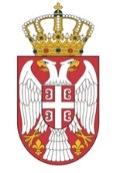 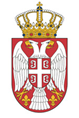 Република СрбијаМИНИСТАРСТВО ЗА ЉУДСКА И МАЊИНСКА ПРАВА И ДРУШТВЕНИ ДИЈАЛОГРепублика СрбијаМИНИСТАРСТВОЗАШТИТЕ ЖИВОТНЕ СРЕДИНЕ